ТетраедърДефиниция:Тетраедър наричаме всяка триъгълна пирамида.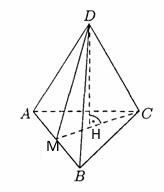 Фигура 1: тетраедърОзначения:точка Н - проекцията на върха върху основата (петата на височината);околни ръбове – AD = a, BD = b, CD = c;основни ръбове – AB = c0, BC = a0, AC = b0;ръбни ъгли на тристенния ъгъл при върха D – ∢BDC = α, ∢CDA = β, ∢ADB = γ;двустенните ъгли на тристенния ъгъл при върха D – ∢(ABD, ACD) = α1; ∢(ABD, BCD) = β1; ∢(BCD, ACD) = γ1;двустенните ъгли при основата на тетраедъра – ∢(ABC, BCD) = α0; ∢(ABC, ABD) = β0; ∢(ABC, ABD) = γ0;лицата на околните стени и основата –  = S1,  = S2,  = S3,  = B.Дефиниция:Отсечката, която съединява връх на тетраедъра с медицентъра на срещуположната му стена, наричаме медиана на тетраедъра.Дефиниция:	Четирите медиани на тетраедъра се пресичат в една точка наречена медицентър, която ги дели в отношение 3 : 1, считано от съответния връх.Дефиниция:Бимедиана наричаме отсечка, съединяваща средите на два срещуположни ръба (кръстосани ръба) на тетраедъра.Трите бимедиани се пресичат в една точка, която ги разполовява. Тази точка съвпада с медицентъра на тетраедъра.Дефиниция:Височина наричаме всяка отсечка, единият край, на която е негов връх, а другият и край е проекцията на този връх върху срещуположната му стена.Тетраедърът има четири височини. Точката, в която се пресичат четирите му височини, се нарича ортоцентър на тетраедъра.Ортоцентричен тетраедърТетраедър е ортоцентричен тогава и само тогава, когато е изпълнено едно от следните твърдения:Две негови двойки срещуположни ръба (кръстосани ръба) са взаимно перпендикулярни.Един от върховете му се проектира ортогонално върху равнината на срещуположното му стена.Сборът от квадратите на два срещуположни ръба (кръстосани ръба) е постоянен.Дължините на ръбовете му от един връх има следната пропорция: Перпендикулярите към стените му, прекарани през медицентровете им, се пресичат.Правоъгълен тетраедърДефиниция:	Тетраедър, на който трите ръбни ъгли при един от върховете му са прави, се нарича правоъгълен тетраедър.Свойства:Ако α = β = γ = 90, то и α1 = β1 = γ1 = 90 и обратно.Основата е остроъгълен триъгълник.Петата на височината на правоъгълния тетраедър съвпада с ортоцентъра на основата.Всеки от околните ръбове е перпендикулярен на срещуположната стена.Правоъгълния тетраедър е аналог на правоъгълния триъгълник в равнината, затова околните стени се наричат катети, а основата - хипотенуза на правоъгълния тетраедър.За височина h на правоъгълен тетраедър е в сила равенството За двустенните ъгли  е в сила равенството Обем V = Правилен тетраедърДефиниция:Тетраедър, всичките четири стени на който са еднакви равностранни триъгълници, наричаме правилен тетраедър.Свойства:Всичките основни и околни ръбове са равни.Всеки ръбен ъгъл при кой да е от върховете е равен на 60.Срещуположните ръбове (основен и околен) са перпендикулярни, т.е. правилна триъгълна пирамида е ортоцентричен тетраедър.Сборът от разстоянията от произволна вътрешна точка на тетраедъра до четирите му стени е равен на височината на тетраедъра.Четирите височини са равни.Четирите медиани са равни.Ортоцентърът, медицентърът, центровете на описаната и вписаната сфера съвпадат.В сила са формулите , където a е ръбът на правилния тетраедър, h – височината, d – най-късото разстояние между два срещуположни ръба (бимедиана), r – радиусът на вписаната сфера, R – радиусът на описаната сфера, V – обема.Пресечена пирамидаСвойства на успоредните сечения:
Фигура 1: пресечена пирамида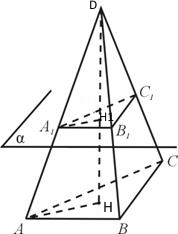 Всяко успоредно сечение на пирамида е многоъгълник, подобен на основата., където B и B1 са лицата на основата и успоредното сечение, h1 = DH1, h = DH., където V е обемът на пирамидата ABCD, а – обемът на пирамидата.Дефиниция:Многостен, върховете на който са върхове на основата на пирамидата и на нейно успоредно сечение, наричаме пресечена пирамида.Свойства:Всяка околна стена е трапец.Височина е всеки перпендикуляр от точка в равнината на едната основа към равнината на другата основа.Околна повърхнина S – сборът от лицата на околните стени.Пълна повърхнина  = S + B + , където B и  са лицата на долната и горната основа.Обемът , където H е височината на пресечената пирамида.Дефиниция:Пресечена пирамида, получена от правилна пирамида наричаме правилна пресечена пирамида.Свойства:Равни ръбове на долната и горната основа;Равни околни ръбове;Всички околни стени и диагонални сечения са равнобедрени трапеци;Апотема k – височината на всяка околна стена. За апотемата имамеравенството , където H е височината на пресечената пирамида; r и – радиуса на вписаната окръжност в долната и горната основа.Околна повърхнина , където P и  са периметрите на долната и горната основа, k – апотема.Обем – същата формула, както обем на пресечена пирамида.За дължината на околен ръб l имаме следните формули:, където H е височина, k – апотема, b и  – дължината на страните на долната и горната основа, R и  – радиусите на описаната окръжност около долната и горната основа.В правилна пресечена триъгълна пирамида:Може да се впише сфера.Съществува сфера която се допира до всички ръбове на пирамидата.